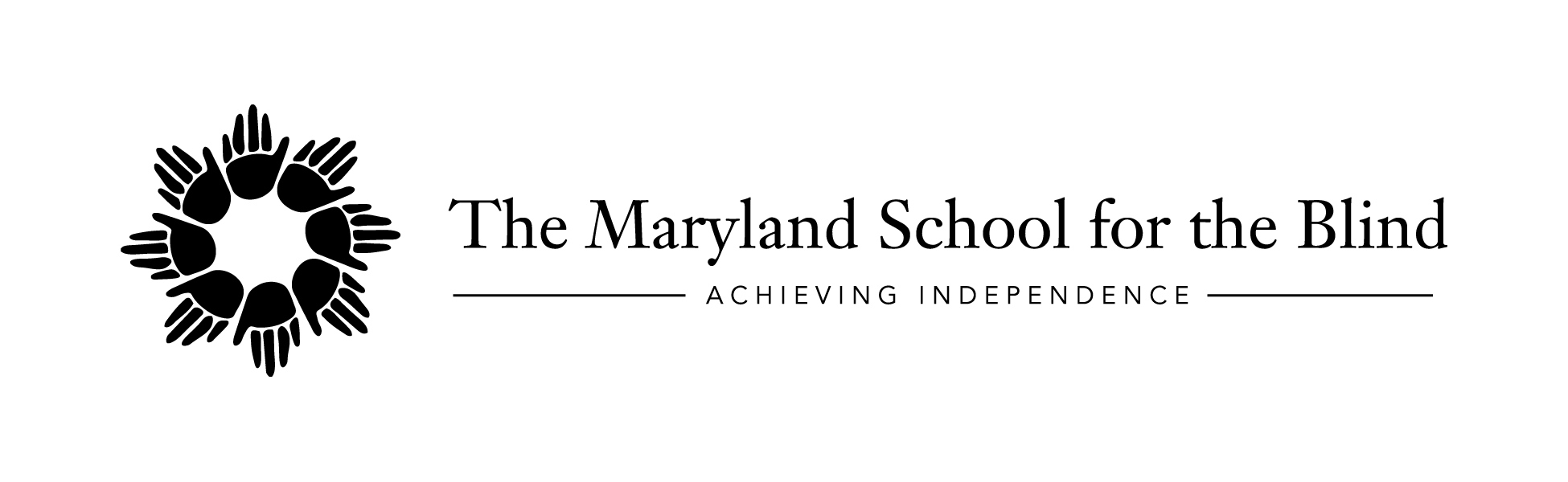 EAAB TRACK & FIELD TOURNAMENT VOLUNTEER APPLICATIONIN WHICH TOURNAMENT AREAS ARE YOU INTERESTED IN VOLUNTEERING? (CHECK ALL THAT APPLY) TIMERS FOR RUNNING EVENTS GUIDE RUNNERS SCORE RECORDING JUMPING PIT CREW (MEASURING, RAKING SAND PITS) FIELD EVENT CREW (MEASURING, MANAGING EQUIPMENT) MANAGE REFRESHMENTS AND SNACKSWHAT TIMES ARE YOU AVAILABLE TO VOLUNTEER AT THE TOURNAMENT? (CHECK ALL THAT APPLY) FRIDAY AFTERNOON FRIDAY EVENING SATURDAY MORNING SATURDAY AFTERNOON SATURDAY EVENINGPlease return this application to Sharon Taylor no later than Friday, March 23rd. Applications can be submitted via email (sharont@mdschblind.org) or fax (410.319.5707). Questions? Call 410.444.5000 x1718. Thank you!VOLUNTEER INFORMATIONVOLUNTEER INFORMATIONNAMEADDRESSTELEPHONEEMAIL ADDRESSRELATIVE VOLUNTEER/WORK EXPERIENCERELATIVE VOLUNTEER/WORK EXPERIENCENAME OF ORGANIZATIONSUPERVISOR NAMESUPERVISOR PHONE #DESCRIPTION OF ASSIGNMENTIS THERE ANYTHING ELSE YOU WOULD LIKE TO SHARE REGARDING AVAILABILITY, ASSIGNMENT PREFERENCE, OR WHY YOU WOULD LIKE TO VOLUNTEER?